KASIM AYI KÜLTÜR İZİNDE MERSİN PROJESİ KAPSAMINDA SİLİFKE’NİN YOĞURDU, MERSİN’DE ZEYTİN YETİŞTİRİCİLİĞİ HAKKINDA FAAİLETLER GERÇEKLEŞTİRİLDİ.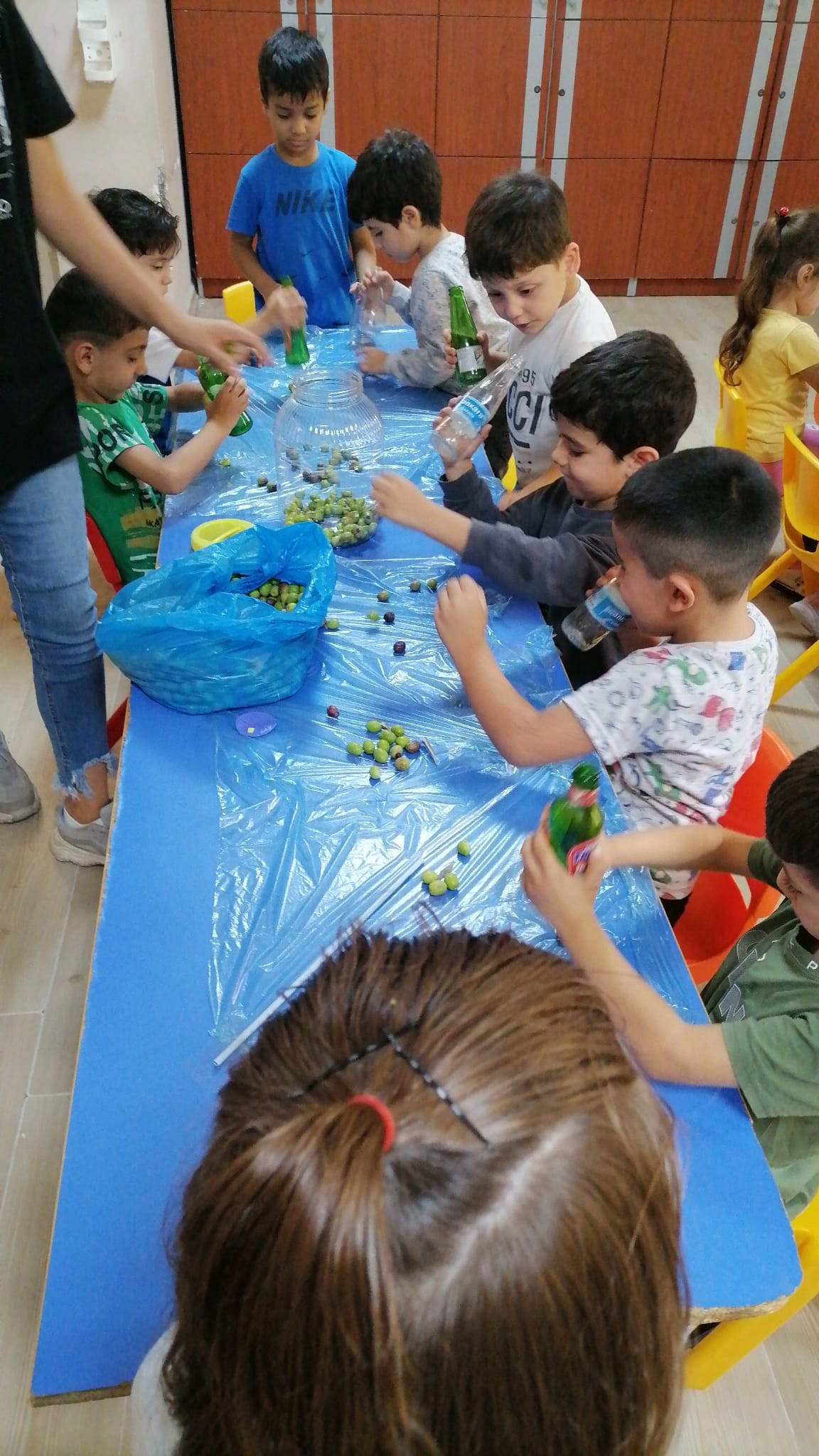 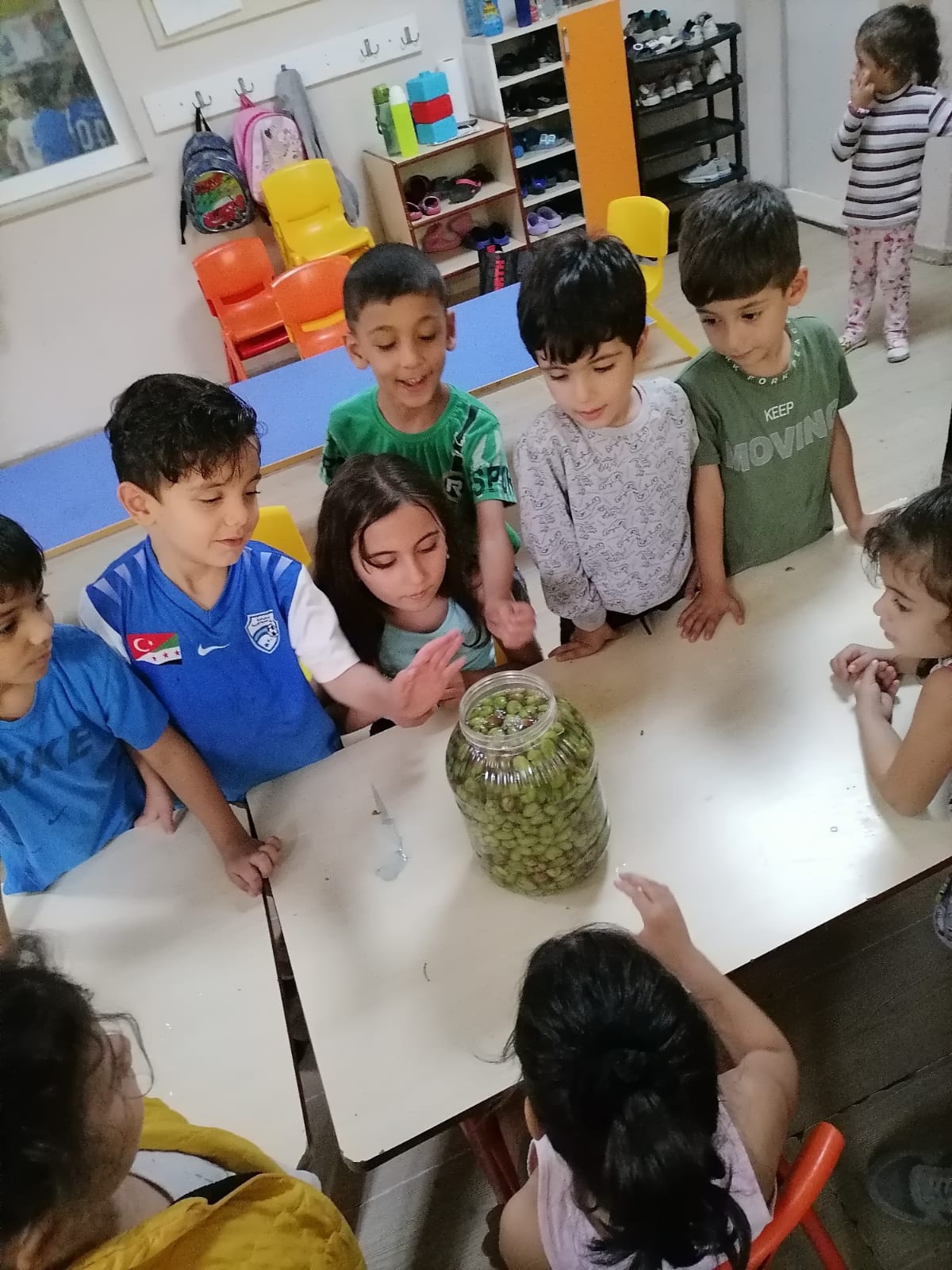 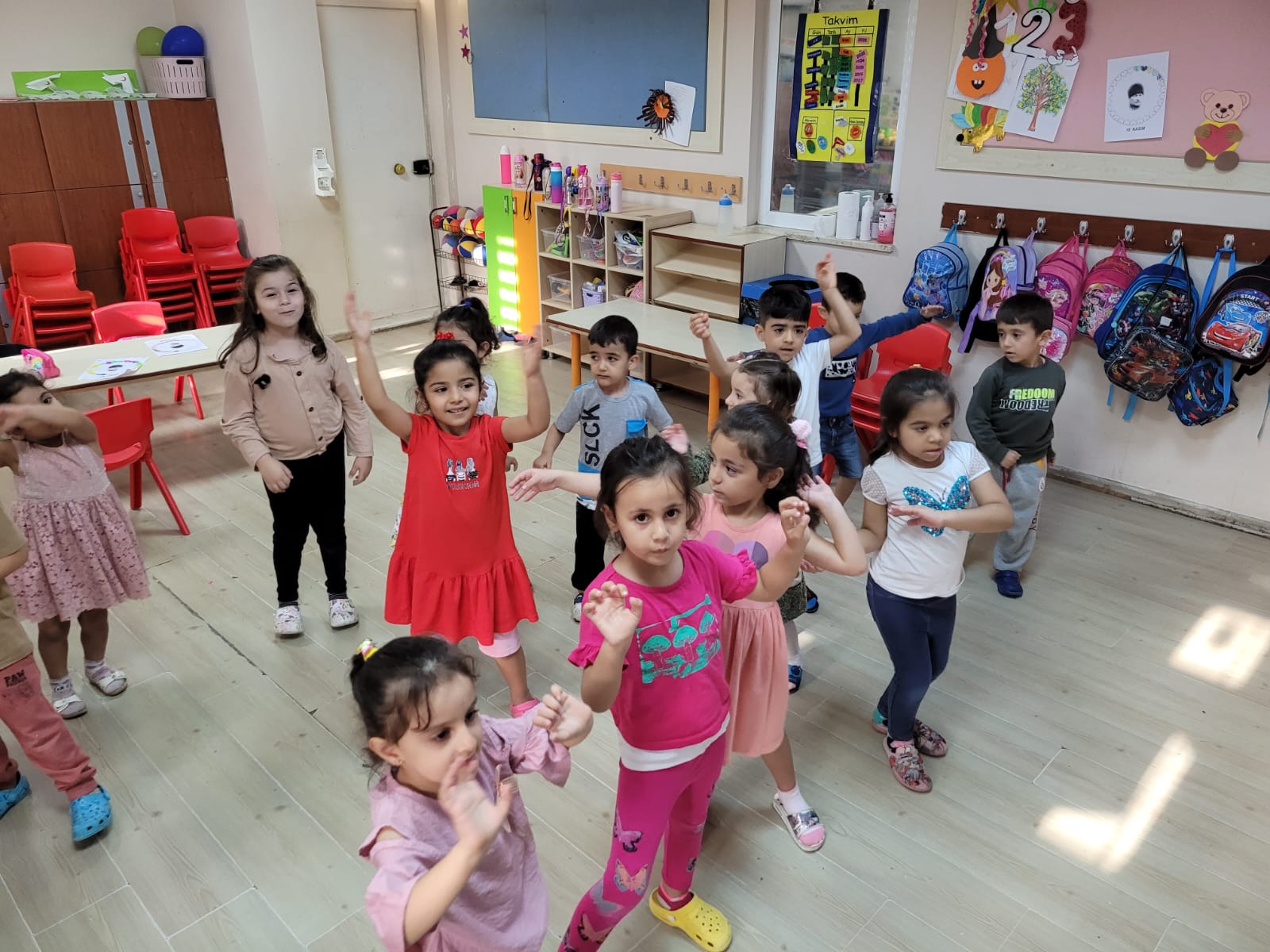 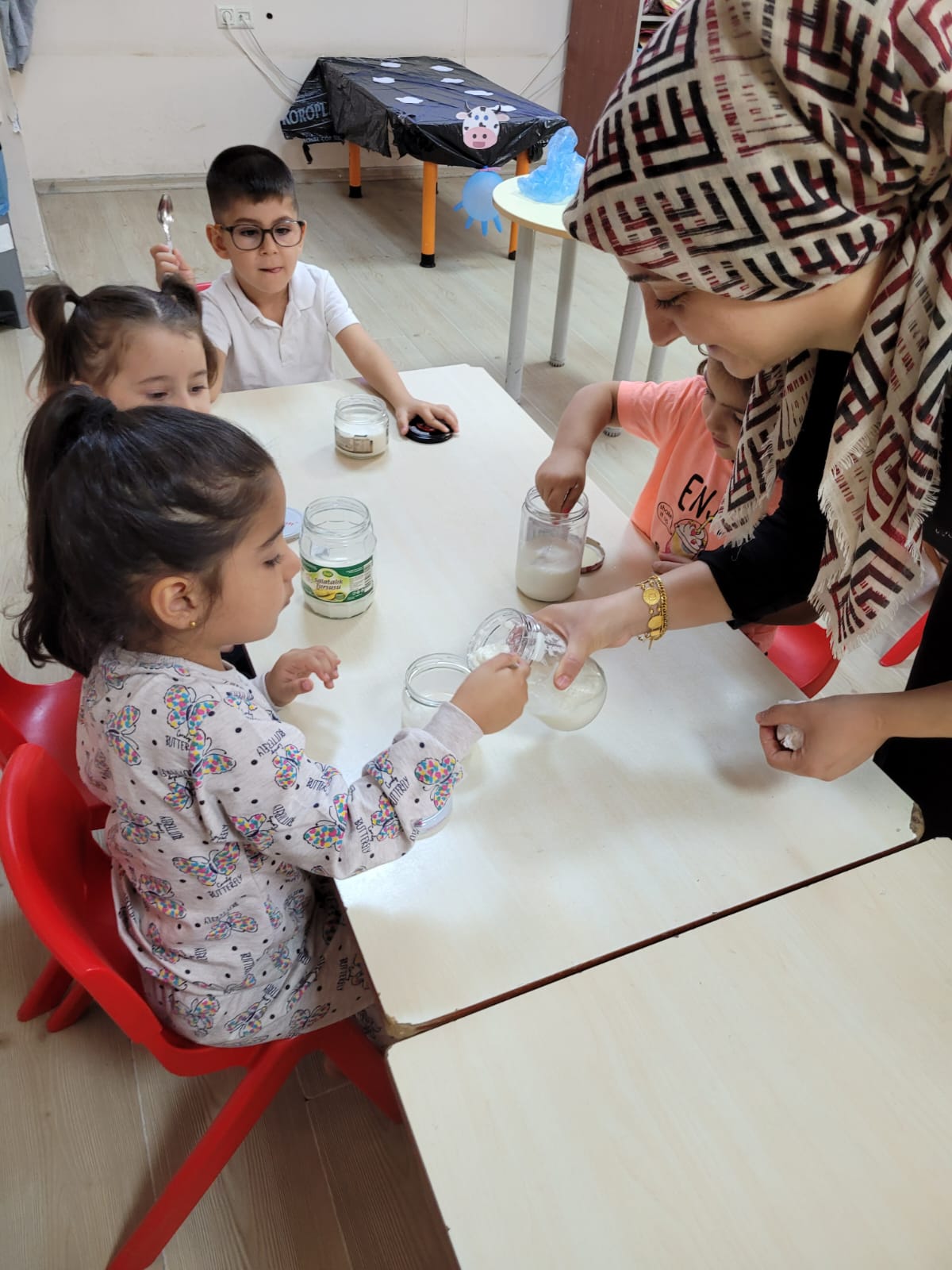 